СПАРТАКИАДА 2017г. ФИНАЛ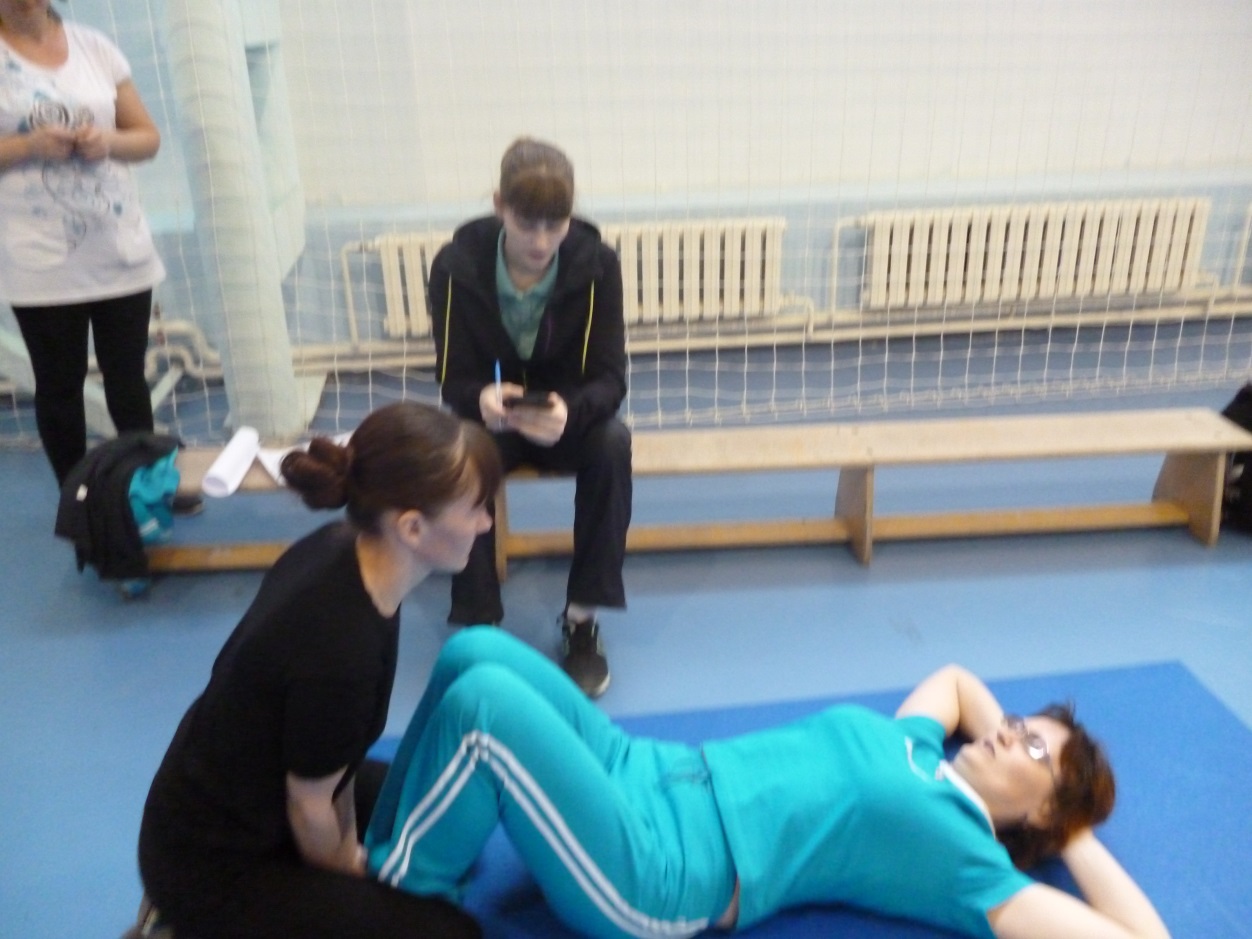 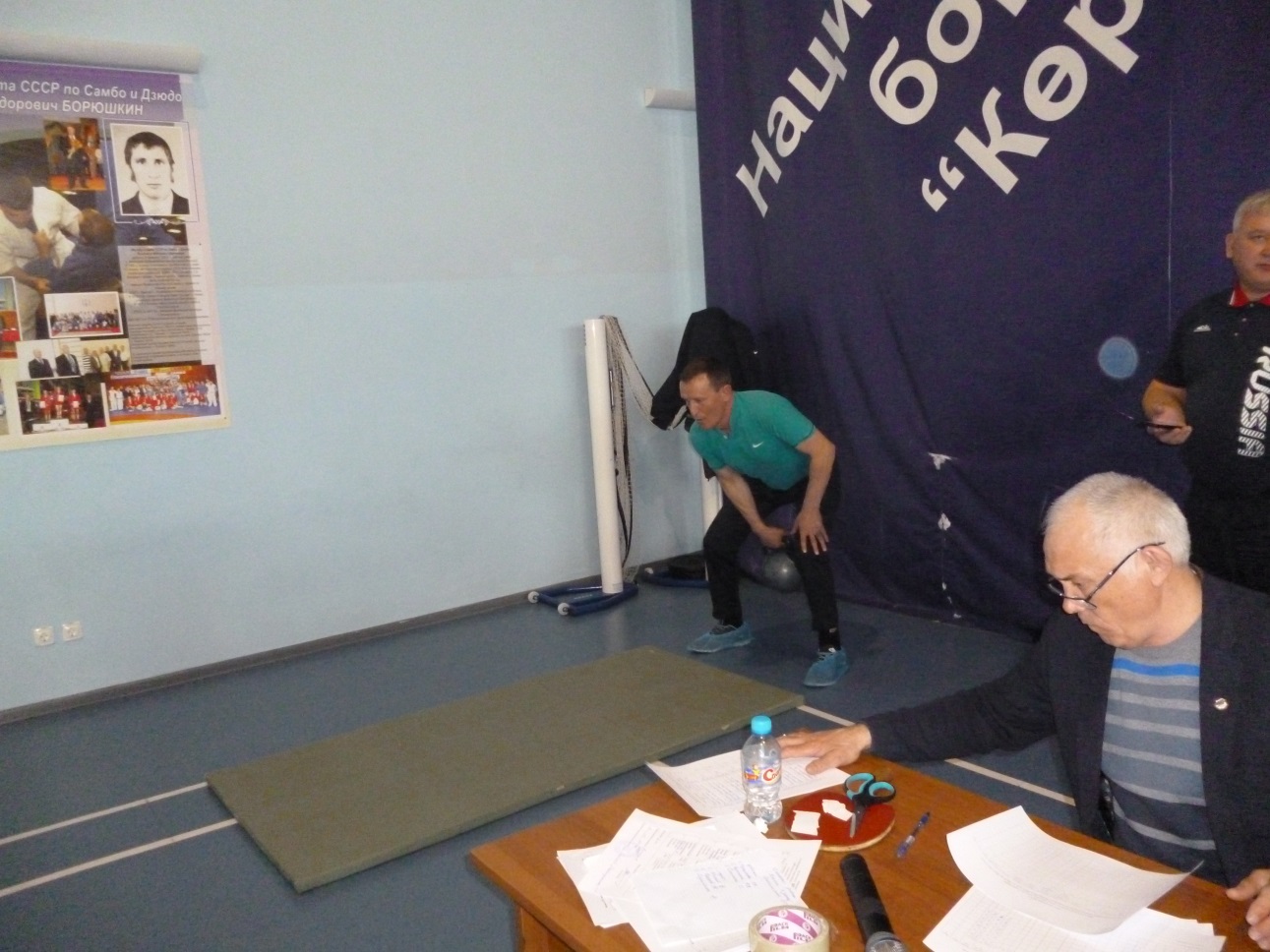 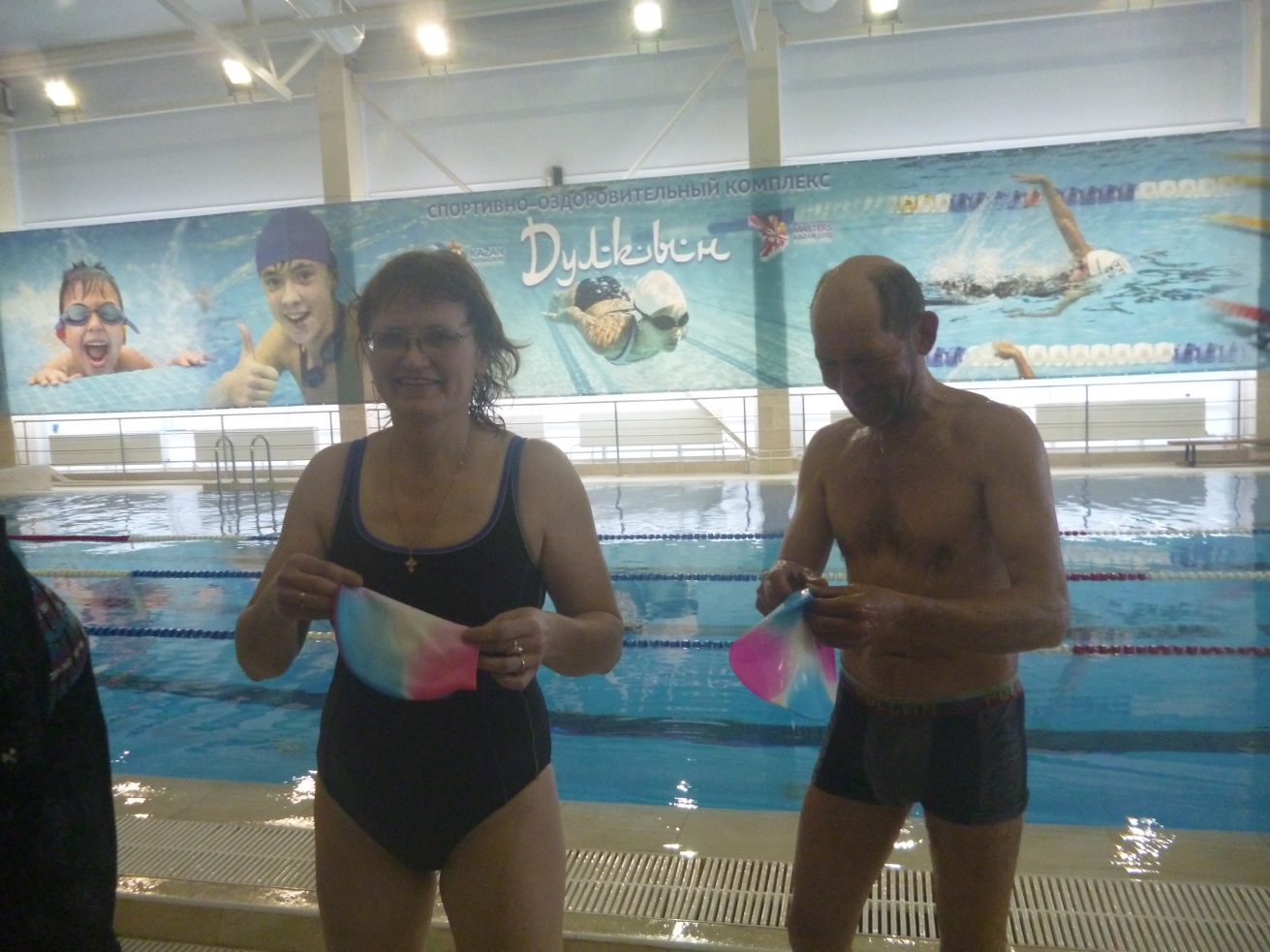 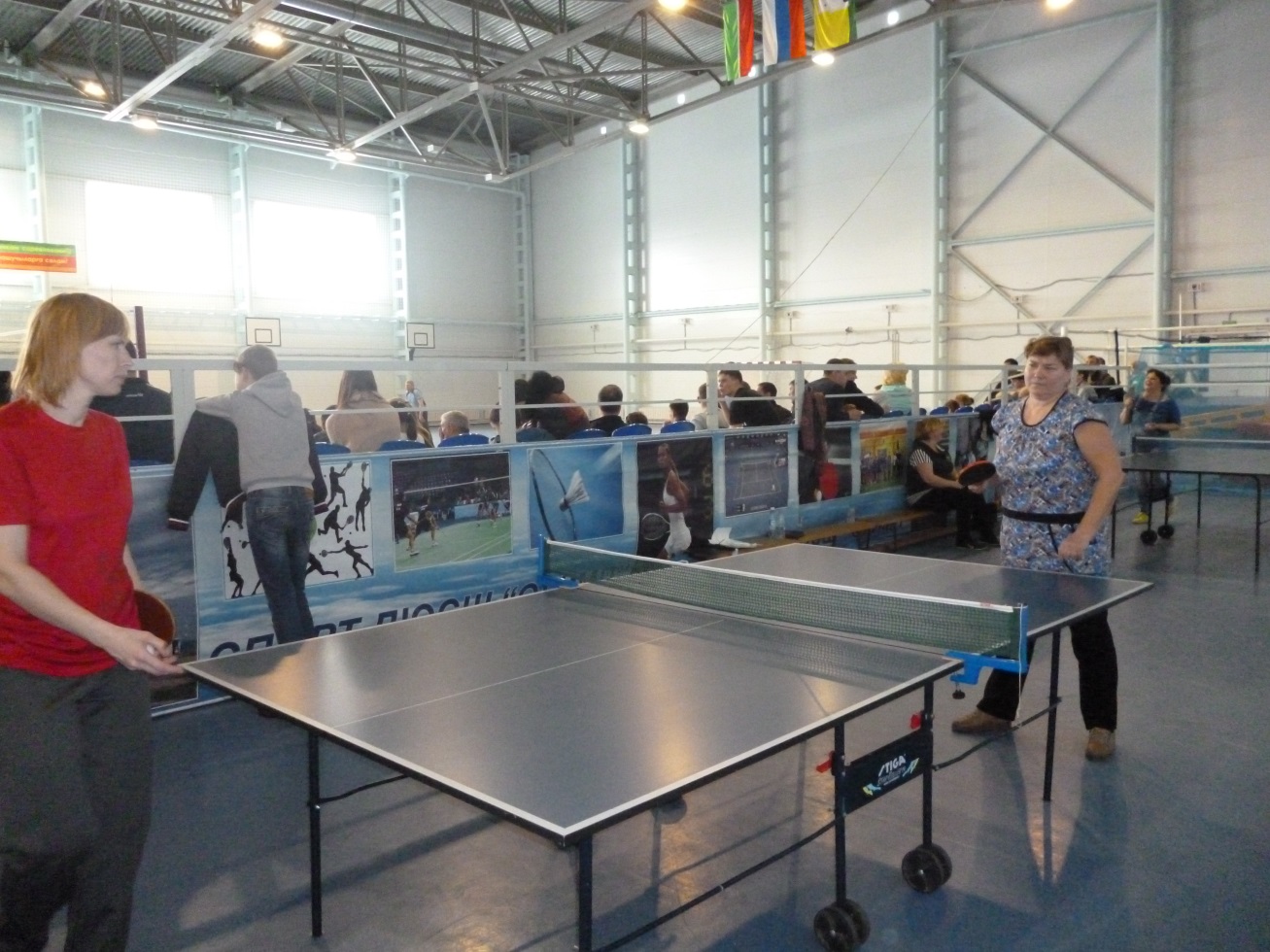 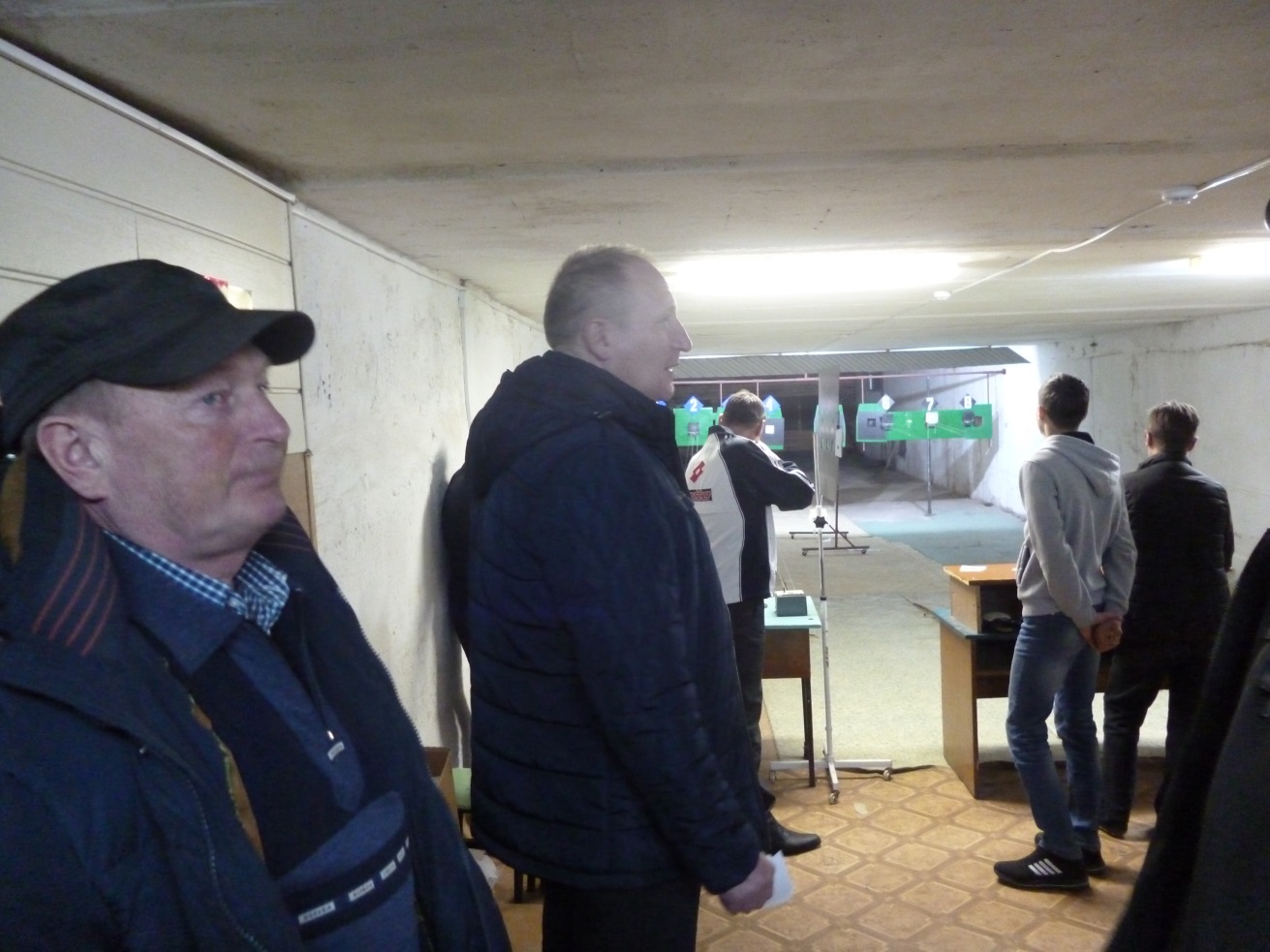 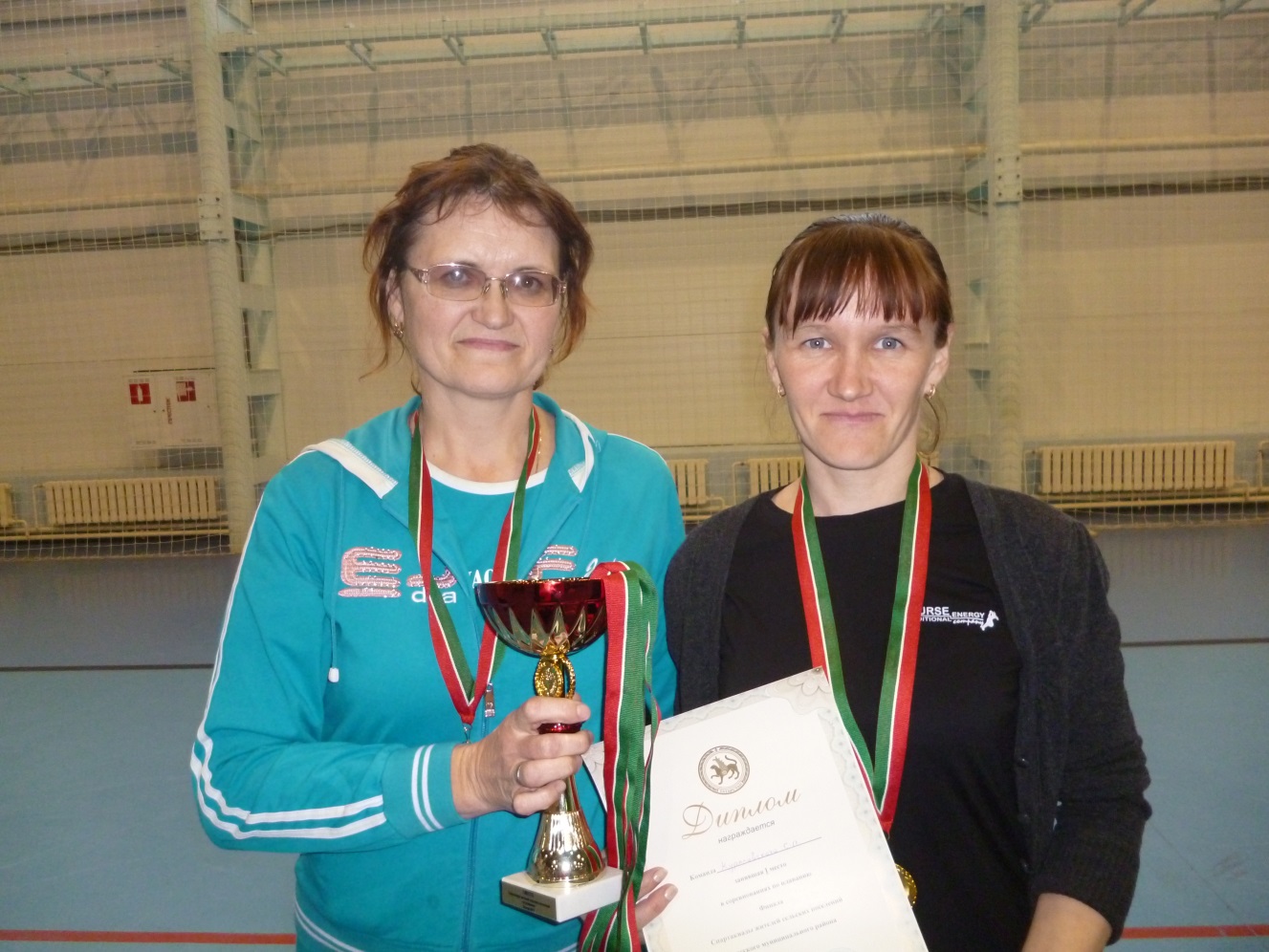 